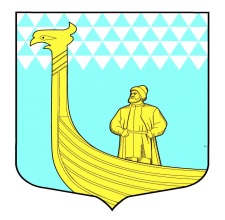                                       А  Д  М   И   Н   И  С  Т  Р  А  Ц  И  ЯМУНИЦИПАЛЬНОГО ОБРАЗОВАНИЯВЫНДИНООСТРОВСКОЕ СЕЛЬСКОЕ ПОСЕЛЕНИЕВОЛХОВСКОГО МУНИЦИПАЛЬНОГО РАЙОНАЛЕНИНГРАДСКОЙ  ОБЛАСТИ П О С Т А Н О В Л Е Н И Е                                                             дер. Вындин ОстровВолховского района, Ленинградской области      от  «_12_»   апреля    2017 года                                  №__57__         Об утверждении Паспорта доступности объекта для инвалидовпо предоставлению им  муниципальных услуг,а также оказания им при этом необходимой помощи     В  рамках реализации 1 части 4 статьи Федерального закона «О внесении изменений в отдельные акты Российской Федерации по вопросам социальной защиты инвалидов в связи с ратификацией Конвенции о правах инвалидов», во исполнение постановления Правительства Российской Федерации от 17 июля 2015 года № 599 «О порядке и сроках разработки федеральными органами исполнительной власти, органами исполнительной власти субъектов Российской Федерации, органами местного самоуправления мероприятий по повышению значений показателей доступности для инвалидов объектов и услуг в установленных сферах деятельности», администрация муниципального образования Вындиноостровское  сельское поселениепостановляет:1. Утвердить паспорт доступности здания администрации муниципального образования Вындиноостровское сельское поселение  для инвалидов, по предоставлению им муниципальных услуг, а также оказание им при этом необходимой помощи, приложение 2. Обязать директора МБУКС «Вындиноостровский Центр досуга» разработать  паспорт доступности здания МБУКС «Вындиноостровский центр досуга» муниципального образования Вындиноостровское сельское поселение для инвалидов, по предоставлению им муниципальных услуг, а также оказание им при этом необходимой помощи, 3. Назначить  специалистов администрации ответственными по оказанию помощи инвалидам, их доступности в здание администрации при предоставлении им муниципальных услуг.4. Назначить директора МБУКС «Вындиноостровский центр досуга» ответственным по оказанию помощи инвалидам, их доступности в здание Дома культуры при предоставлении им муниципальных услуг.5. Настоящее постановление   подлежит  опубликованию (обнародованию) в средствах массовой информации.6. Контроль за исполнением настоящего постановления оставляю за собой.                                              Глава администрации                                         Тимофеева М.А.